FRANÇAIS 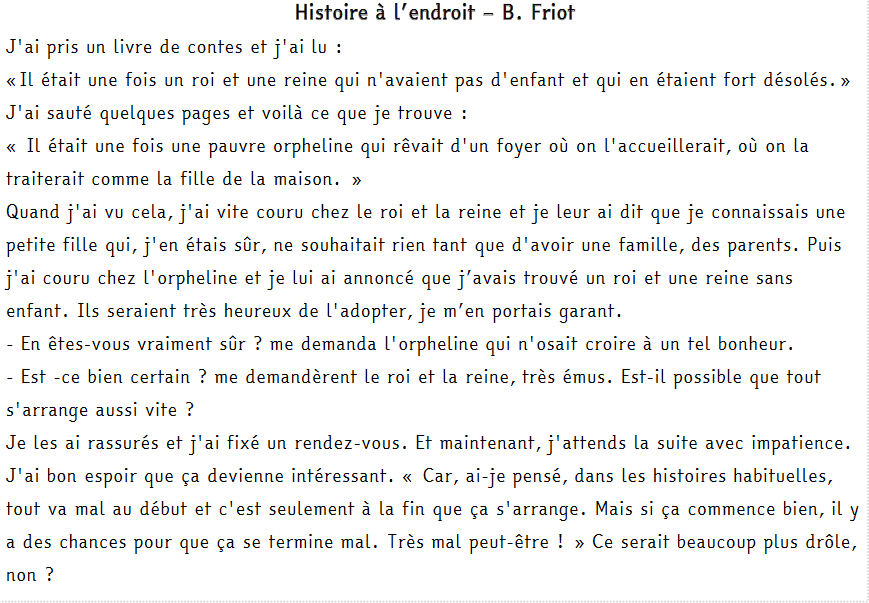 Lis le texte à haute voix et chronomètre-toi. 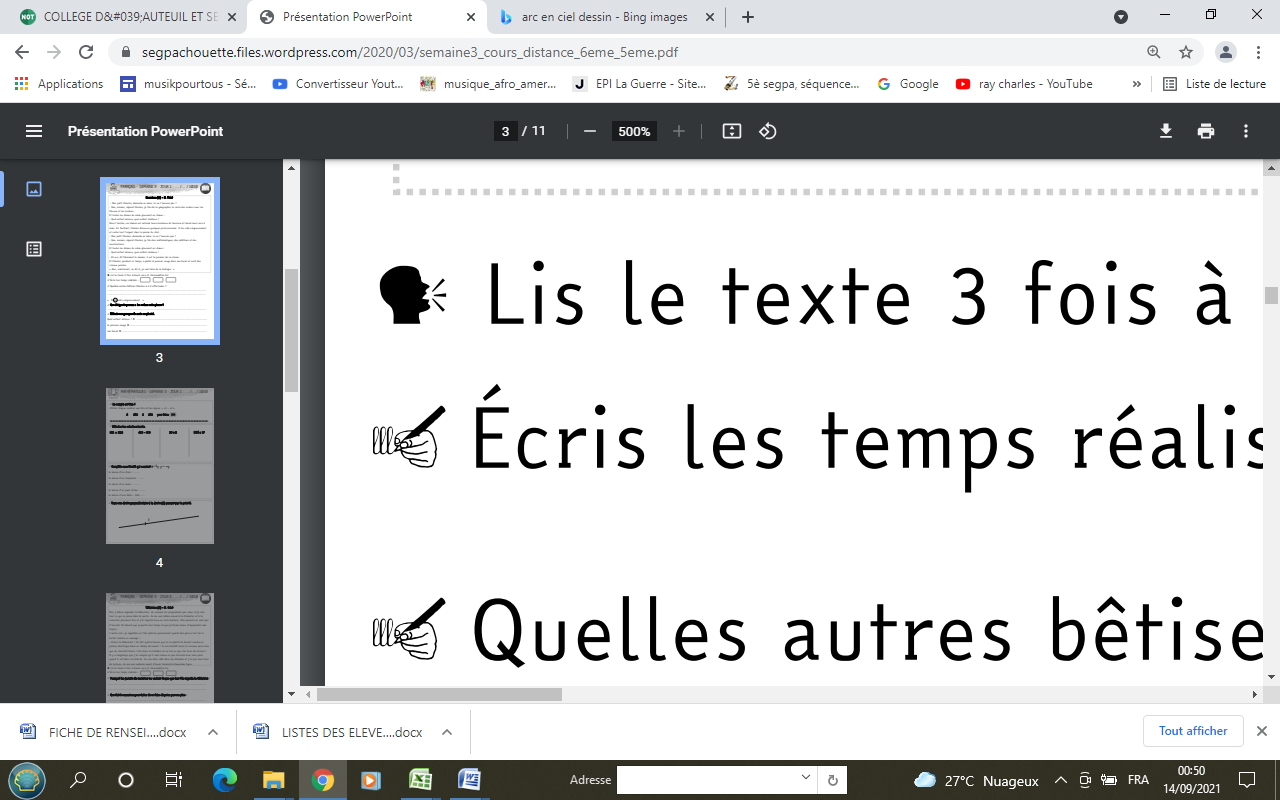 Écris les temps réalisés : Quelle rencontre organise le narrateur ?………………………………………………………………………………………………………………………………………………………………………………………………………………………………………………………………………………………………………………………………………………Pourquoi le narrateur souhaite-t-il arranger la situation rapidement ?…………………………………………………………………………………………………………………………………………………………………………Complète le tableau en trouvant dans le texte un exemple pour chaque nature de mots.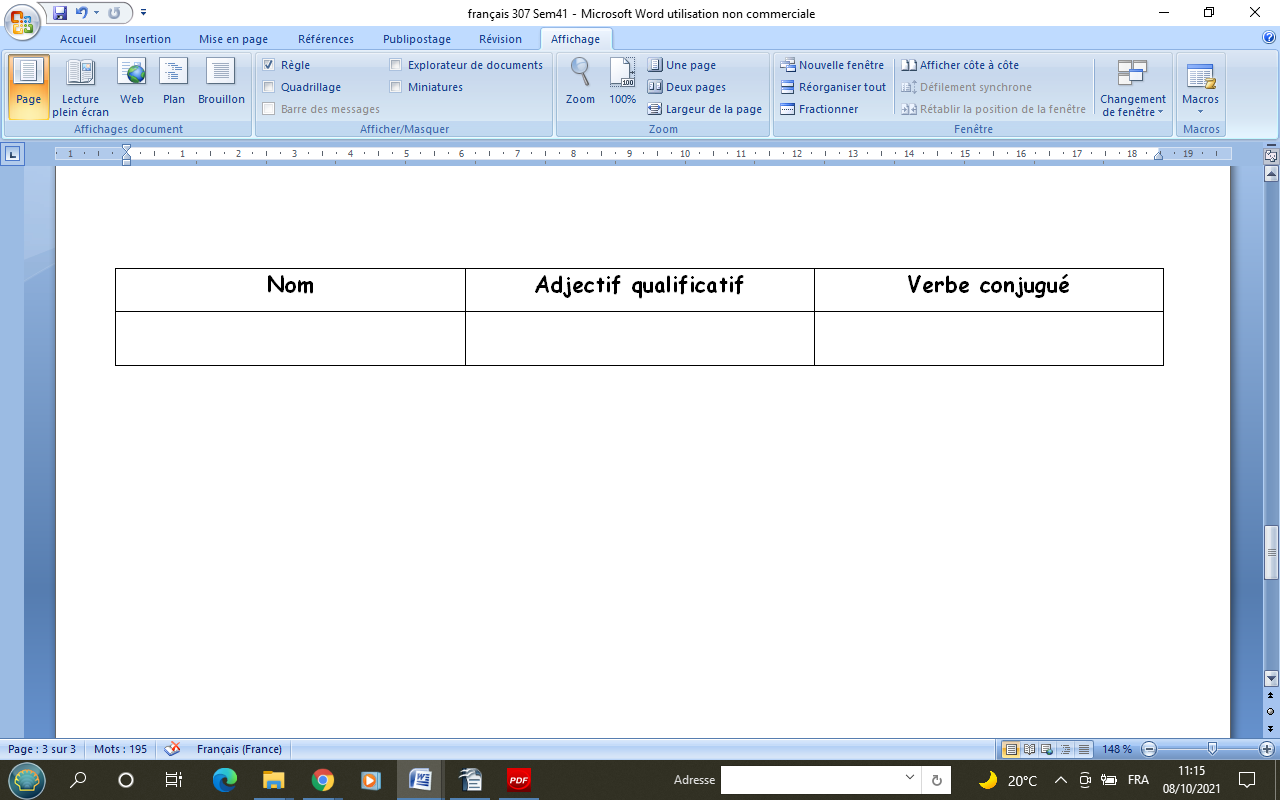  Conjugue le verbe « courir » au passé composé. Pour t’aider : https://huit.re/aidepcJ’………………………………………………………	Nous…………………………………………………………Tu……………………………………………………	Vous…………………………………………………………Il/elle………………………………………………	Ils/elles……………………………………………………  Ci-dessous, dessine une illustration pour cette histoire.